1. Израчунај и означи тачан резултат: 3*10=___.А. 13Б. 300В. 302. Израчунај и означи тачан резултат: 25*10=___.А. 2500Б. 250В. 503. Израчунај: 6*100=___4. 23*___=230- Који број недостаје?А. 100Б. 10В. 305. ___*10=480- Који број недостаје?А. 4Б. 100В. 48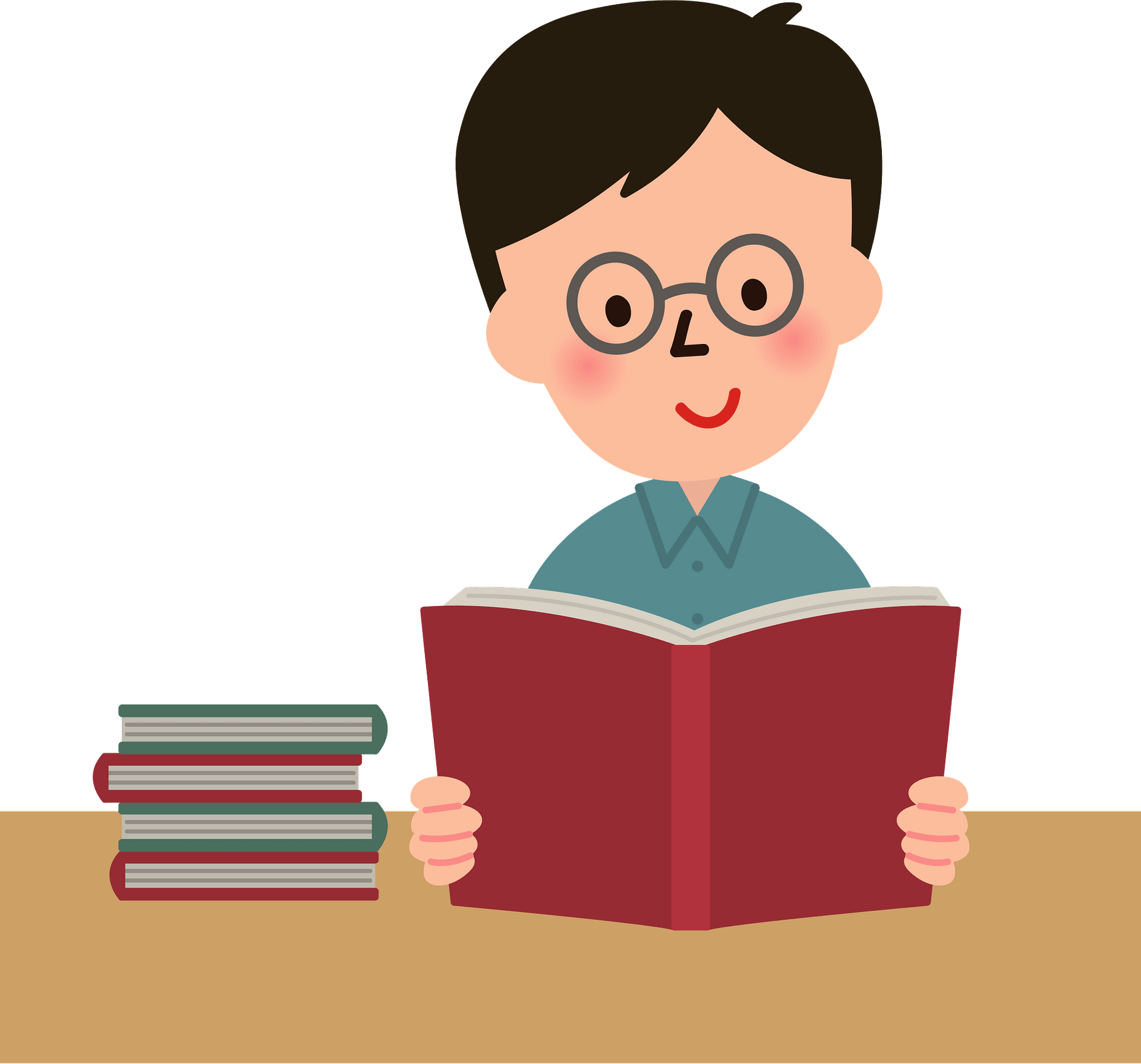 6. Израчунај: 7*100=___7. Израчунај: 54*10=___8. 4*___=400- Који број недостаје?А. 100Б. 10В. 409. ___*10=960- Који број недостаје?_______________________________10. Израчунај: 63*10=____11. Израчунај: 8*100=___.А. 88Б. 80В.  80012. 10*___=1000- Који број недостаје?А. 10Б. 100В. 1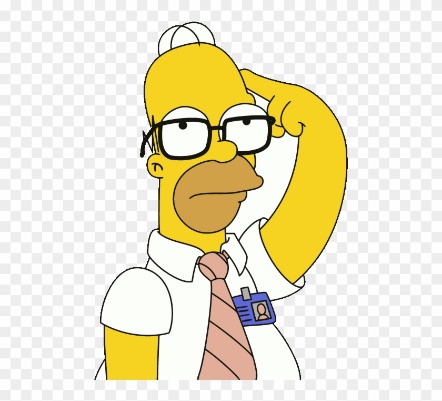 13. Израчунај и означи тачан резултат: 75*10=___.А. 755Б. 800В. 75014. Аладинов дворац има 4 златне куле. На кулама су прозори којих има укупно 10 пута више него кула. Прозори су украшени драгим камењем којих је укупно 100 пута више него кула. Колико је прозора, а колико драгог камења на кулама?А. Прозора је 4, а драгог камења 40Б. Прозора је 400, а драгог камења 40В. Прозора је 40, а драгог камења 400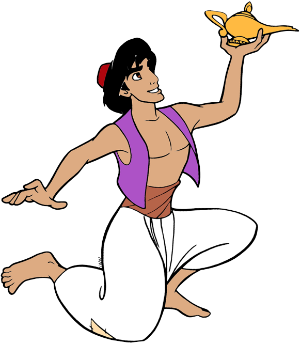 15. У дворишту дворца налазе се 42 мермерне фигуре окружене са 10 пута више жбунића. Колико је жбунића у дворишту?_______________________________________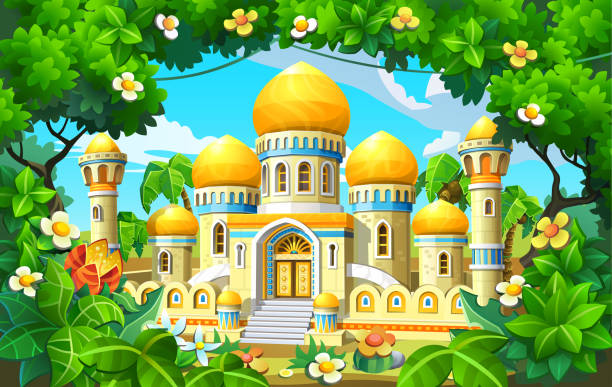 